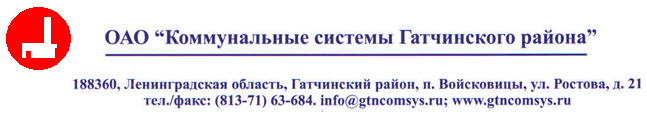 схема теплоснабжения дружногорского городского поселения  Санкт-Петербург2012 г.Введение	3Раздел 1. Графическая часть	4Раздел 2. Показатели перспективного спроса на тепловую энергию (мощность) и теплоноситель в установленных границах территории поселения.	5Раздел 3. Перспективные балансы тепловой мощности источников тепловой энергии и тепловой нагрузки потребителей	7Раздел 4. Перспективные балансы теплоносителя	12Раздел 5. Предложения по новому строительству, реконструкции и техническому перевооружению источников тепловой энергии	13Раздел 6. Предложения по новому строительству и реконструкции  тепловых сетей	18Раздел 7. Перспективные топливные балансы	20Раздел 8. Инвестиции в новое строительство, реконструкцию и техническое перевооружение	21Раздел 9. Решение об определении единой теплоснабжающей организации	23Раздел 10. Решения о распределении тепловой нагрузки между источниками тепловой энергии	24Раздел 11. Перечень бесхозяйных тепловых сетей и определение организации, уполномоченной на их эксплуатацию	25ВведениеСхема теплоснабжения Дружногорского городского поселения разработана в рамках  обоснования мероприятия Программы комплексного развития систем коммунальной инфраструктуры Дружногорского городского поселения в целях удовлетворения спроса на тепловую энергию (мощность) и теплоноситель, обеспечения надежного теплоснабжения наиболее экономичным способом при минимальном воздействии на окружающую среду, а также экономического стимулирования развития систем теплоснабжения и внедрения энергосберегающих технологий.Настоящий документ разработан в соответствии с Приказом Министерства регионального развития РФ от 06 мая 2011 года № 204  «О разработке программ комплексного развития систем коммунальной инфраструктуры муниципальных образований» и Постановление Правительства РФ от 22.02.2012 г. № 154 «О требованиях к схемам теплоснабжения, порядку их разработки и утверждения».Раздел 1. Графическая часть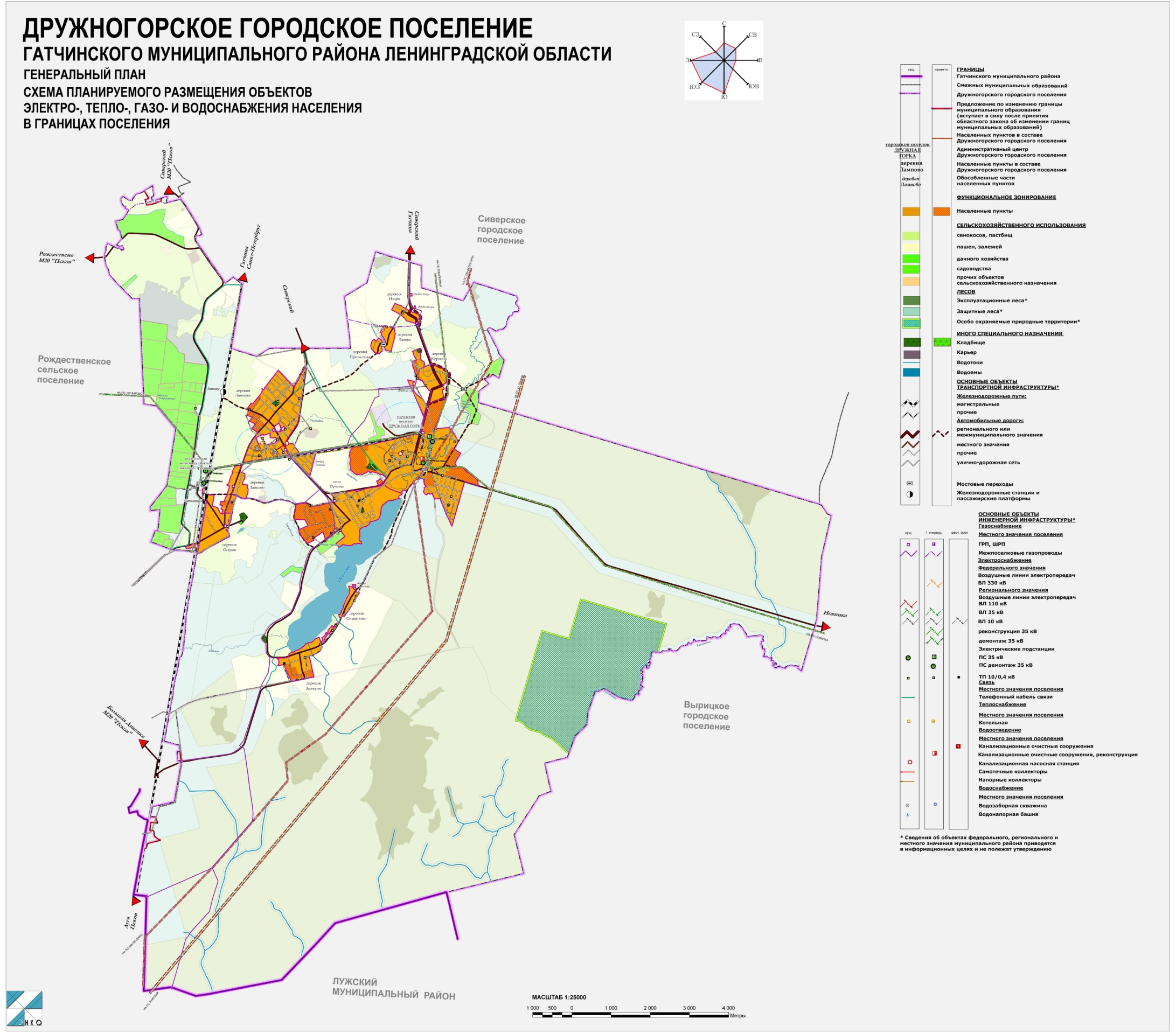 Раздел 2. Показатели перспективного спроса на тепловую энергию (мощность) и теплоноситель в установленных границах территории поселения.2.1 Площадь строительных фондов и приросты площади строительных фондовСогласно Положению о территориальном планировании Дружногорского городского поселения планируется увеличение общей площади жилищного фонда населенных пунктов до 253,7 тыс. м2 с достижением показателя средней жилищной обеспеченности до 28 м2/чел. для городской местности (городской поселок Дружная Горка) и до 42 м2/чел. для сельской местности. Объем нового жилищного строительства в течение расчетного срока Генерального плана не менее 99,7 тыс. м2 (в среднем в год – 5,0 тыс. м2 общей площади) со своевременной реконструкцией ветхого и аварийного жилищного фонда.В период первой очереди объем нового жилищного строительства составляет 53,23 тыс. м2 общей площади. К 2020 году жилищный фонд поселения достигнет показателя 192,5 тыс. м2, уровень средней жилищной обеспеченности – 25 м2/чел. для городской местности (городской поселок Дружная Горка) и до 35 м2/чел. для сельской местности.Весь объем первоочередного жилищного строительства обеспечивается за счет индивидуальной жилой застройки.Таблица  - Площадь строительных фондов и приросты площади строительных фондов2.2 Объемы потребления тепловой энергии (мощности), теплоносителя и приросты потребления тепловой энергии (мощности), теплоносителя с разделением по видам теплопотребленияРасчетными элементами для схемы теплоснабжения Дружногорского городского поселения являются населенные пункты, население и/или общественные объекты снабжаются тепловой энергией от котельных. Населенные пункты, в которых используются индивидуальные источники тепловой энергии, в соответствии с п 2 абзац 1 Постановления Правительства РФ № 154 «О требованиях к схемам теплоснабжения, порядку их разработки и утверждения» при разработке Схемы не учитываются. Расчетными элементами Схемы теплоснабжения Дружногорского городского поселения являются:поселок Дружная Горка, имеющий 1 котельную (Котельная №21)деревня Лампово, имеющий 1 котельную (Котельная №43)В соответствии с существующими прогнозами развития Дружногорского городского поселения не предусмотрено изменение схемы теплоснабжения. Вместе с тем, теплоснабжение перспективных объектов жилой застройки будет осуществляться как от автономных источников так и в зоне действия существующих котельных.В отличие от объектов жилой застройки, перспективные объекты общественно деловой застройки будут находится в зоне теплоснабжения существующих котельных.Текущие и перспективные объемы тепловой энергии (мощности) и теплоносителя будут иметь следующий вид (Таблица 2)Таблица  - Объемы потребления тепловой энергии (мощности), теплоносителя и приросты потребления тепловой энергии (мощности), теплоносителя в каждом расчетном элементеРаздел 3. Перспективные балансы тепловой мощности источников тепловой энергии и тепловой нагрузки потребителей3.1 Радиус эффективного теплоснабженияСреди основных мероприятий по энергосбережению в системах теплоснабжения можно выделить оптимизацию систем теплоснабжения в городах с учетом эффективного радиуса теплоснабжения. Передача тепловой энергии на большие расстояния является экономически неэффективной.Радиус эффективного теплоснабжения позволяет определить условия, при которых подключение новых или увеличивающих тепловую нагрузку теплопотребляющих установок к системе теплоснабжения нецелесообразно вследствие увеличения совокупных расходов в указанной системе на единицу тепловой мощности, определяемой для зоны действия каждого источника тепловой энергии.Радиус эффективного теплоснабжения – максимальное расстояние от теплопотребляющей установки до ближайшего источника тепловой энергии в системе теплоснабжения, при превышении которого подключение теплопотребляющей установки к данной системе теплоснабжения нецелесообразно по причине увеличения совокупных расходов в системе теплоснабжения.3.2 Описание существующих и перспективных зон действия систем теплоснабжения, источников тепловой энергии.Основная часть многоквартирного жилого фонда, крупные общественные здания, некоторые производственные и коммунально-бытовые предприятия подключены к централизованной системе теплоснабжения, которая состоит из котельных и тепловых сетей.Теплоснабжение перспективных объектов планируется осуществить от существующих источников тепловой энергии.Таблица  - Существующие зоны действия систем теплоснабжения, источников тепловой энергии.Таблица  - Существующие значения установленной тепловой мощности основного оборудования источников тепловой энергии (в разрезе котельных)3.3 Перспективные балансы тепловой мощности и отпуска тепловой энергии в перспективных зонах действия источников тепловой энергииПерспективные балансы тепловой мощности и тепловой нагрузки в перспективных зонах действия источников тепловой энергии не равны существующим, так как в соответствии с прогнозами в поселении предусмотрено строительство БМК с комбинированной выработкой электрической и тепловой энергии.Таблица  - Перспективные балансы тепловой мощности и отпуска тепловой энергии в перспективных зонах действия источников тепловой энергии3.4 Существующие значения установленной тепловой мощности основного оборудования источников тепловой энергии (в разрезе котельных)Таблица  - Существующие значения установленной тепловой мощности основного оборудования источников тепловой энергии (в разрезе котельных)3.5 Существующие и перспективные затраты тепловой мощности на собственные и хозяйственные нужды источников тепловой энергииТаблица  - Существующие и перспективные затраты тепловой мощности на собственные и хозяйственные нужды3.6 Значения существующей и перспективной тепловой мощности источников тепловой энергииТаблица  - Значения существующей и перспективной тепловой мощности нетто3.7 Значения существующих и перспективных потерь тепловой энергии при ее передаче по тепловым сетямТаблица  - Значения существующих и перспективных потерь тепловой энергии (ч.1)Таблица  - Значения существующих и перспективных потерь тепловой энергии (ч.2)3.8 Затраты существующей и перспективной тепловой мощности на хозяйственные нужды тепловых сетейТаблица  - Затраты существующей и перспективной тепловой мощности на хозяйственные нужды тепловых сетей3.9 Значения существующей и перспективной тепловой мощности источников теплоснабжения, в том числе источников тепловой энергии, принадлежащих потребителям, источников тепловой энергии теплоснабжающих организаций, с выделением аварийного резерва и резерва по договорам на поддержание резервной тепловой мощностиТаблица  - Значения существующей и перспективной тепловой мощности источников теплоснабженияРаздел 4. Перспективные балансы теплоносителя4.1 Перспективные балансы производительности водоподготовительных установок и максимального потребления теплоносителя теплопотребляющими установками потребителейТаблица  - Существующие и перспективные балансы производительности водоподготовительных установок и максимального потребления теплоносителя теплопотребляющими установками потребителей4.2 Перспективные балансы производительности водоподготовительных установок источников тепловой энергии для компенсации потерь теплоносителя  в аварийных режимах работы систем теплоснабженияТаблица  - Существующие и перспективные балансы производительности водоподготовительных установок источников тепловой энергии для компенсации потерь теплоносителя в аварийных режимах работы систем теплоснабженияРаздел 5. Предложения по новому строительству, реконструкции и техническому перевооружению источников тепловой энергии5.1 Предложения по новому строительству источников тепловой энергии, обеспечивающие перспективную тепловую нагрузку на вновь осваиваемых территориях поселенияУчитывая, что в поселении не предусмотрено изменение схемы теплоснабжении, теплоснабжение перспективных объектов, которые планируется разместить вне зоны действия существующих котельных, предлагается осуществить от автономных источников. Поэтому новое строительство котельных не планируется.5.2 Предложения по реконструкции источников тепловой энергии, обеспечивающие перспективную тепловую нагрузку в существующих и расширяемых зонах действия источников тепловой энергииПредложения по реконструкции источников тепловой энергии, обеспечивающие перспективную тепловую нагрузку в существующих и расширяемых зонах действия источников тепловой энергии отсутствуют.5.3 Предложения по техническому перевооружению источников тепловой энергии с целью повышения эффективности работы систем теплоснабженияТаблица  - Предложения по техническому перевооружению источников тепловой энергии5.4 Меры по выводу из эксплуатации, консервации и демонтажу избыточных источников тепловой энергии, а также выработавших нормативный срок службы либо в случаях, когда продление срока службы технически невозможно или экономически нецелесообразноМер по выводу из эксплуатации, консервации и демонтажу избыточных источников тепловой энергии, а также выработавших нормативный срок службы либо в случаях, когда продление срока службы технически невозможно или экономически нецелесообразно не предусмотрено.5.5 Меры по переоборудованию котельных в источники комбинированной выработки электрической и тепловой энергииВ соответствии с планами ОАО "Коммунальные системы Гатчинского района" меры по переоборудованию котельных в источники комбинированной выработки электрической и тепловой энергии предусмотрены на следующих котельных:Котельная № 21, п. Дружная ГоркаКотельная № 43, п. Лампово5.6 Меры по переводу котельных, размещенных в существующих и расширяемых зонах действия источников комбинированной выработки тепловой и электрической энергии в «пиковый» режимМеры по переводу котельных, размещенных в существующих и расширяемых зонах действия источников комбинированной выработки тепловой и электрической энергии в «пиковый» режим не предусмотрены.5.6 Решения о загрузке источников тепловой энергии, распределении (перераспределении) тепловой нагрузки потребителей тепловой энергии в каждой зоне действия системы теплоснабжения между источниками тепловой энергии, поставляющими тепловую энергию в данной системе теплоснабженияВ соответствии с планами не предусмотрено изменение схемы теплоснабжения поселения, решения о загрузке источников тепловой энергии, распределении (перераспределении) тепловой нагрузки потребителей тепловой энергии в каждой зоне действия системы теплоснабжения между источниками тепловой энергии, поставляющими тепловую энергию в данной системе теплоснабжения.5.7 Оптимальный температурный график отпуска тепловой энергии для каждого источника тепловой энергии или группы источников в системе теплоснабженияОптимальный температурный график отпуска тепловой энергии для каждого источника тепловой энергии в системе теплоснабжения в соответствии с действующим законодательством разрабатывается в процессе проведения энергетического обследования источника тепловой энергии, тепловых сетей, потребителей тепловой энергии. ГРАФИКзависимости температуры теплоносителя от среднесуточной температуры наружного воздуха5.8 Предложения по перспективной установленной тепловой мощности каждого источника тепловой  энергии с учетом аварийного и перспективного резерва тепловой мощностиТаблица  - Перспективные балансы тепловой мощностиРаздел 6. Предложения по новому строительству и реконструкции  тепловых сетей6.1 Предложения по новому строительству и реконструкции тепловых сетей, обеспечивающих перераспределение тепловой нагрузки из зон с дефицитом располагаемой тепловой мощности источников тепловой энергии в зоны  с резервом располагаемой тепловой мощности источников тепловой энергии (использование существующих резервов)В соответствии с прогнозами в поселении не предусмотрено изменение схемы теплоснабжения, поэтому новое строительство тепловых сетей, обеспечивающих перераспределение тепловой нагрузки, не планируется. Перераспределение тепловой нагрузки не планируется.6.2 Предложения по новому строительству тепловых сетей для обеспечения перспективных приростов тепловой нагрузки во вновь осваиваемых районах поселения под жилищную, комплексную или производственную застройкуНовое строительство тепловых сетей не планируется.6.3 Предложения по новому строительству и реконструкции тепловых сетей, обеспечивающие условия, при наличии которых существует возможность поставок тепловой энергии потребителям от различных источников тепловой энергии при сохранении надежности теплоснабженияВ соответствии с прогнозами в поселении не предусмотрено изменение схемы теплоснабжения, поэтому новое строительство и реконструкция тепловых сетей, обеспечивающих поставки тепловой энергии потребителям от различных источников тепловой энергии при сохранении надежности теплоснабжения, не планируется.6.4 Предложения по новому строительству или реконструкции тепловых сетей для повышения эффективности функционирования системы теплоснабжения, в том числе за счет перевода котельных в «пиковый» режим или ликвидации котельных по основаниямВ соответствии с прогнозами в поселении не предусмотрено изменение схемы теплоснабжения, поэтому новое строительство и реконструкция тепловых сетей для повышения эффективности функционировании системы теплоснабжения, в том числе за счет перевода котельных в «пиковый» режим или ликвидации котельных по основаниям, не планируется.6.5 Предложения по новому строительству и реконструкции тепловых сетей для обеспечения нормативной надежности безопасности теплоснабженияТаблица  - Предложения по новому строительству и реконструкции тепловых сетей для обеспечения нормативной надежности безопасности теплоснабженияРаздел 7. Перспективные топливные балансы7.1 Существующие и перспективные топливные балансы для каждого источника тепловой энергии, расположенного в границах поселения по видам основного, резервного и аварийного топлива.Таблица  - Существующие и перспективные топливные балансы для каждого источника тепловой энергии, расположенного в границах поселения по видам основного, резервного и аварийного топливаРаздел 8. Инвестиции в новое строительство, реконструкцию и техническое перевооружение8.1 Предложения по величине необходимых инвестиций в реконструкцию и техническое перевооружение источников тепловой энергии и тепловых сетей в 2013-2030 гг.Предложения по величине необходимых инвестиций в новое строительство, реконструкцию и техническое перевооружение источников тепловой энергии и тепловых сетей первоначально планируются на период  2030 года и подлежат ежегодной корректировке на каждом этапе планируемого периода с учетом утвержденной инвестиционной программы и программы комплексного развития коммунальной инженерной инфраструктуры Дружногорского городского поселения.Таблица  - Предложения по величине необходимых инвестиций в реконструкцию и техническое перевооружение источников тепловой энергии и тепловых сетей в 2013-2030 гг.Раздел 9. Решение об определении единой теплоснабжающей организацииВ настоящее время на территории всего Гатчинского муниципального района, включая Дружногорское городское поселение, функционирует единая теплоснабжающая организация - ОАО «Коммунальные системы Гатчинского района». Компания зарегистрирована 26 октября 2007 года в форме открытого акционерного общества, и помимо эксплуатации системы теплоснабжения предоставляет коммунальные услуги водоснабжения, водоотведения физическим и юридическим лицам в 15 сельских поселениях. Абонентам ОАО «Коммунальные системы Гатчинского района» оказываются услуги по выдаче технических условий на подключение к инженерным узлам учета тепловой энергии, разработке проектов для подключения к сетям ОАО «Коммунальные системы Гатчинского района», согласованию и приемке водомерных и тепловых приборов учета, опломбировке.Решение об объединении в рамках единой теплоснабжающая организация ведомственных источников теплоснабжения, находящихся на территории Дружногорского городского поселения, не принимается.Раздел 10. Решения о распределении тепловой нагрузки между источниками тепловой энергииПерераспределение тепловой нагрузки между источниками тепловой энергии невозможно. Источники тепловой энергии между собой технологически не вязаны.Решения о загрузке источников тепловой энергии, распределении (перераспределении) тепловой нагрузки потребителей тепловой энергии  между источниками тепловой энергии, поставляющими тепловую энергию в данной системе, будут иметь следующий вид, представленный в таблице ниже.Таблица  - Существующая и перспективная установленная мощность и подключенная тепловая нагрузка в разрезе источниковРаздел 11. Перечень бесхозяйных тепловых сетей и определение организации, уполномоченной на их эксплуатациюДанные о бесхозяйных тепловых сетях отсутствуют. При обнаружении бесхозяйных сетей, решение об их передаче теплоснабжающим организациям будет приниматься индивидуально.Наименование показателяЕд.изм.01.01.20112012201320202030Жилищный фонд всего, в т.ч.:тыс. м2165,0174,2183,3192,5250,6муниципальный жилищный фондтыс. м288,388,388,388,390,3индивидуальный жилищный фондтыс. м276,785,894,9104,0160,3Новое жилищное строительство всего, в т.ч.:тыс. м20,011,311,334,094,2малоэтажная жилая застройкатыс. м20,02,52,57,732,7индивидуальная жилая застройкатыс. м20,08,88,826,361,5Наименование расчетного элементаГодовое потреблениеГодовое потреблениеГодовое потреблениеГодовое потреблениеГодовое потреблениеГодовое потреблениеНаименование расчетного элемента201220122020202020302030Наименование расчетного элементаТепло-вая энергия
ГкалТепло-носите-ль,
м3Тепло-вая энергия
ГкалТепло-носите-ль,
м3Тепло-вая энергия
ГкалТепло-носите-ль,
м3Котельная № 2116 151,82 936,716 993,63 089,819 085,23 470,0Котельная № 437 031,21 278,47 397,61 345,08 308,11 510,6Всего23 183,04 215,124 391,34 434,827 393,34 980,6№Наименование котельнойМаксимальное удаление точки подключения потребителей от источника тепловой энергии, м1Котельная № 218902Котельная № 43430№Наименование котельнойУстановл.  мощн. Гкал/час1Котельная № 2117,322Котельная № 434,30№Наименование котельнойУстановл.  мощн. Гкал/часУстановл.  мощн. Гкал/часУстановл.  мощн. Гкал/часПолезный отпуск, ГкалПолезный отпуск, ГкалПолезный отпуск, Гкал№Наименование котельной2012202020302012202020301Котельная № 2117,328,608,6016 151,8116 993,6519 085,172Котельная № 434,304,304,307 031,187 397,648 308,12№Наименование котельнойУстановл.  мощн. Гкал/час1Котельная № 2117,322Котельная № 434,30№Наименование котельнойЗатраты на собственные нужды, Гкал/часЗатраты на собственные нужды, Гкал/часЗатраты на собственные нужды, Гкал/час№Наименование котельной2012202020301Котельная № 210,03460,01720,01722Котельная № 430,00860,00860,0086№Наименование котельнойФактическая располагаемая мощность источника, Гкал/часМощность тепловой энергии нетто, Гкал/часМощность тепловой энергии нетто, Гкал/час№Наименование котельнойФактическая располагаемая мощность источника, Гкал/час202020301Котельная № 2114,727,317,312Котельная № 433,663,663,66№Наименование котельнойПотери ТЭ через изоляцию, ГкалПотери ТЭ через изоляцию, ГкалПотери ТЭ через изоляцию, ГкалПотери ТЭ за счет потерь теплоносителя, ГкалПотери ТЭ за счет потерь теплоносителя, ГкалПотери ТЭ за счет потерь теплоносителя, Гкал№Наименование котельнойПотери ТЭ через изоляцию, ГкалПотери ТЭ через изоляцию, ГкалПотери ТЭ через изоляцию, ГкалПотери ТЭ за счет потерь теплоносителя, ГкалПотери ТЭ за счет потерь теплоносителя, ГкалПотери ТЭ за счет потерь теплоносителя, Гкал№Наименование котельной2012202020302012202020301Котельная № 211 396,531 469,321 650,16541,69569,92640,062Котельная № 43405,29426,41478,90157,20165,40185,75№Наименование котельнойПотери тепловой энергии при передаче, ГкалПотери тепловой энергии при передаче, ГкалПотери тепловой энергии при передаче, ГкалЗатраты на компенсацию потерь ТЭ, тыс. руб.Затраты на компенсацию потерь ТЭ, тыс. руб.Затраты на компенсацию потерь ТЭ, тыс. руб.№Наименование котельнойПотери тепловой энергии при передаче, ГкалПотери тепловой энергии при передаче, ГкалПотери тепловой энергии при передаче, ГкалЗатраты на компенсацию потерь ТЭ, тыс. руб.Затраты на компенсацию потерь ТЭ, тыс. руб.Затраты на компенсацию потерь ТЭ, тыс. руб.№Наименование котельной2012202020302012202020301Котельная № 211 938,222 039,242 290,221 245,261 310,161 471,412Котельная № 43562,49591,81664,65361,39380,22427,02№Наименование котельнойСуществующие затраты тепловой мощности на хоз. нужды тепловых сетей, Гкал/час№Наименование котельнойСуществующие затраты тепловой мощности на хоз. нужды тепловых сетей, Гкал/час№Наименование котельнойСуществующие затраты тепловой мощности на хоз. нужды тепловых сетей, Гкал/час1Котельная № 21нет2Котельная № 43нет№Наименование котельнойФактическая установленная  мощность источника, Гкал/часРезерв мощности, Гкал/часРезерв мощности, Гкал/час№Наименование котельнойФактическая установленная  мощность источника, Гкал/часРезерв мощности, Гкал/часРезерв мощности, Гкал/час№Наименование котельнойФактическая установленная  мощность источника, Гкал/часАварийныйРезерв по договорам1Котельная № 2117,3210,5002Котельная № 434,33,920Наименование расчетного элементаПроизводительность водоподготовительной установки, м3/ч.Потребление теплоносителя потребителями, м3/ч.Потребление теплоносителя потребителями, м3/ч.Потребление теплоносителя потребителями, м3/ч.Наименование расчетного элементаПроизводительность водоподготовительной установки, м3/ч.201220202030Котельная № 2160 м3/ч.1,4681,5451,735Котельная № 4340 м3/ч.0,6390,6730,755ВсегоВсего2,1082,2172,490Наименование расчетного элементаПроизводительность водоподготовительной установки, м3/ч.Максимальная производительность подпиточных насосов, м3/час.Наименование расчетного элементаПроизводительность водоподготовительной установки, м3/ч.Максимальная производительность подпиточных насосов, м3/час.Котельная № 2160 м3/ч.25,0Котельная № 4340 м3/ч.10,0№Адрес объекта/
мероприятияЦели реализации мероприятия1Котельная № 21, п. Дружная ГоркаКотельная № 21, п. Дружная Горка1.1Комплексная реконструкция котельной со строительством БМК с комбинированной выработкой электрической и тепловой энергииСнижение эксплуатационных затрат, повышение эксплуатационной надежности оборудования котельной
Обеспечение  надежности электроснабжения котельной при производстве услуги теплоснабжения
Снижение затрат на топливо и электрическую энергию.2Котельная № 43, п. ЛамповоКотельная № 43, п. Лампово2.1Комплексная реконструкция котельной со строительством БМК с комбинированной выработкой электрической и тепловой энергииСнижение эксплуатационных затрат, повышение эксплуатационной надежности оборудования котельной
Обеспечение  надежности электроснабжения котельной при производстве услуги теплоснабжения
Снижение затрат на топливо и электрическую энергию.Котельные:Адрес:Котельная № 21Котельная № 21п.Дружная Горкап.Дружная Горкап.Дружная Горкап.Дружная ГоркаКотельная № 43Котельная № 43д.Ламповод.Ламповод.Ламповод.ЛамповоТемпература наружного воздуха,
Тнв 0СТемпература воды в подающей линии,
Тп0СТемпература воды в подающей линии,
Тп0СТемпература воды в подающей линии,
Тп0СТемпература воды в обратной линии, То0СТемпература воды в обратной линии, То0СТемпература наружного воздуха,
Тнв 0ССредняяМинималь-наяМаксима-
льнаяСредняяМаксима-
льнаяТемпературный график 105 – 70 0 СТемпературный график 105 – 70 0 СТемпературный график 105 – 70 0 СТемпературный график 105 – 70 0 СТемпературный график 105 – 70 0 СТемпературный график 105 – 70 0 С7393840333564139423436543414436384454346373934745483840248465039411504851414305250534244-15452554345-25553574446-35755594547-45856604648-56058624750-66260644851-76361654952-86563675053-96764695255-106866705356-117068725457-127269745558-137371755659-147572775760-157774795861-167875805962-178077826063-188178836164-198380856265-208481866265-218683886366-228784906467-238986916569-249087936670-259289946771-269390966872№Наименование котельнойУстановл.  мощн. Гкал/часУстановл.  мощн. Гкал/часУстановл.  мощн. Гкал/час№Наименование котельной2012202020301Котельная № 2117,328,608,602Котельная № 434,304,304,30№Адрес объекта/
мероприятияЦели реализации мероприятия1Котельная № 21, п. Дружная ГоркаКотельная № 21, п. Дружная Горка1.1Реконструкция тепловых сетейОбеспечение заданного гидравлического режима, требуемой надежности теплоснабжения потребителей, снижение уровня износа объектов,  повышение качества и надежности коммунальных услуг, значительное снижение тепловых потерь и как следствие уменьшение объемов потребляемого топлива2Котельная № 43, п. ЛамповоКотельная № 43, п. Лампово2.1Реконструкция тепловых сетейОбеспечение заданного гидравлического режима, требуемой надежности теплоснабжения потребителей, снижение уровня износа объектов,  повышение качества и надежности коммунальных услуг, значительное снижение тепловых потерь и как следствие уменьшение объемов потребляемого топлива№Наименование котельнойВид основного топливаРасход основного топлива, тыс.м3/ годРасход основного топлива, тыс.м3/ годРасход основного топлива, тыс.м3/ годРезервное топливоАварийное топливо№Наименование котельнойВид основного топлива201220202030Резервное топливоАварийное топливо1Котельная № 21Газ, тыс.м3/ год3 0673 1183 502нетнет2Котельная № 43Газ, тыс.м3/ год1 3351 3571 524нетнетВсегоВсего4 4024 4755 026№ п/пНаименование объектаСроки реализацииСроки реализацииОбщая сметная стоимость, млн.руб.Единица измерения (Гкал/час, км)Финансовые потребности, млн .руб.(без НДС) *(с указанием в базовых или прогнозных ценах)Финансовые потребности, млн .руб.(без НДС) *(с указанием в базовых или прогнозных ценах)Финансовые потребности, млн .руб.(без НДС) *(с указанием в базовых или прогнозных ценах)Финансовые потребности, млн .руб.(без НДС) *(с указанием в базовых или прогнозных ценах)Финансовые потребности, млн .руб.(без НДС) *(с указанием в базовых или прогнозных ценах)Финансовые потребности, млн .руб.(без НДС) *(с указанием в базовых или прогнозных ценах)Финансовые потребности, млн .руб.(без НДС) *(с указанием в базовых или прогнозных ценах)Финансовые потребности, млн .руб.(без НДС) *(с указанием в базовых или прогнозных ценах)Финансовые потребности, млн .руб.(без НДС) *(с указанием в базовых или прогнозных ценах)Финансовые потребности, млн .руб.(без НДС) *(с указанием в базовых или прогнозных ценах)Источники финансировани№ п/пНаименование объектанач.окон.Общая сметная стоимость, млн.руб.Единица измерения (Гкал/час, км)на весь период 2012-2030 гг.по годампо годампо годампо годампо годампо годампо годампо годампо годамИсточники финансировани№ п/пНаименование объектанач.окон.Общая сметная стоимость, млн.руб.Единица измерения (Гкал/час, км)на весь период 2012-2030 гг.201220132014201520162017201820192020-2030Источники финансировани№ п/пНаименование объектанач.окон.Общая сметная стоимость, млн.руб.Единица измерения (Гкал/час, км)на весь период 2012-2030 гг.201220132014201520162017201820192020-2030Источники финансировани12345678910111213141546171Котельная № 21, п. Дружная Горка
Цель - Повышение эффективности работы системы теплоснабженияКотельная № 21, п. Дружная Горка
Цель - Повышение эффективности работы системы теплоснабженияКотельная № 21, п. Дружная Горка
Цель - Повышение эффективности работы системы теплоснабженияКотельная № 21, п. Дружная Горка
Цель - Повышение эффективности работы системы теплоснабженияКотельная № 21, п. Дружная Горка
Цель - Повышение эффективности работы системы теплоснабженияКотельная № 21, п. Дружная Горка
Цель - Повышение эффективности работы системы теплоснабженияКотельная № 21, п. Дружная Горка
Цель - Повышение эффективности работы системы теплоснабженияКотельная № 21, п. Дружная Горка
Цель - Повышение эффективности работы системы теплоснабженияКотельная № 21, п. Дружная Горка
Цель - Повышение эффективности работы системы теплоснабженияКотельная № 21, п. Дружная Горка
Цель - Повышение эффективности работы системы теплоснабженияКотельная № 21, п. Дружная Горка
Цель - Повышение эффективности работы системы теплоснабженияКотельная № 21, п. Дружная Горка
Цель - Повышение эффективности работы системы теплоснабженияКотельная № 21, п. Дружная Горка
Цель - Повышение эффективности работы системы теплоснабженияКотельная № 21, п. Дружная Горка
Цель - Повышение эффективности работы системы теплоснабженияКотельная № 21, п. Дружная Горка
Цель - Повышение эффективности работы системы теплоснабженияКотельная № 21, п. Дружная Горка
Цель - Повышение эффективности работы системы теплоснабжения1,1Новое строительство БМК с комбинированной выработкой электрической и тепловой энергии8,6Проектирование01.2013г12.2013г3,03,03,0Строительство01.2014г12.2014г45,045,045,01,2Реконструкция тепловых сетей6,5Проектирование01.2018г.12.2018г.4,54,5Строительство01.2019г.12.2022г.80,080,020,060,02Котельная № 43, п. Лампово
Цель - Повышение эффективности работы системы теплоснабженияКотельная № 43, п. Лампово
Цель - Повышение эффективности работы системы теплоснабженияКотельная № 43, п. Лампово
Цель - Повышение эффективности работы системы теплоснабженияКотельная № 43, п. Лампово
Цель - Повышение эффективности работы системы теплоснабженияКотельная № 43, п. Лампово
Цель - Повышение эффективности работы системы теплоснабженияКотельная № 43, п. Лампово
Цель - Повышение эффективности работы системы теплоснабженияКотельная № 43, п. Лампово
Цель - Повышение эффективности работы системы теплоснабженияКотельная № 43, п. Лампово
Цель - Повышение эффективности работы системы теплоснабженияКотельная № 43, п. Лампово
Цель - Повышение эффективности работы системы теплоснабженияКотельная № 43, п. Лампово
Цель - Повышение эффективности работы системы теплоснабженияКотельная № 43, п. Лампово
Цель - Повышение эффективности работы системы теплоснабженияКотельная № 43, п. Лампово
Цель - Повышение эффективности работы системы теплоснабженияКотельная № 43, п. Лампово
Цель - Повышение эффективности работы системы теплоснабженияКотельная № 43, п. Лампово
Цель - Повышение эффективности работы системы теплоснабженияКотельная № 43, п. Лампово
Цель - Повышение эффективности работы системы теплоснабженияКотельная № 43, п. Лампово
Цель - Повышение эффективности работы системы теплоснабжения2,1Новое строительство БМК с комбинированной выработкой электрической и тепловой энергии4,3Проектирование01.2017г12.2017г.3,03,03,0Строительство01.2018г.12.2018г.30,030,030,02,2Реконструкция тепловых сетей2,5Проектирование01.2018г.12.2018г.2,02,02,0Строительство01.2019г.12.2021г.30,030,010,020,0Наименование котельной201220122020202020302030Наименование котельнойУстановл.  мощн. Гкал/часПодключ. нагрузка, Гкал/часУстановл.  мощн. Гкал/часПодключ. нагрузка, Гкал/часУстановл.  мощн. Гкал/часПодключ. нагрузка, Гкал/часКотельная № 2117,326,828,607,188,608,06Котельная № 434,300,394,300,414,300,45Всего21,627,2112,907,5812,908,52